ΕΦΟΡΕΙΑ ΑΡΧΑΙΟΤΗΤΩΝ ΑΡΤΑΣΔΕΛΤΙΟ ΤΥΠΟΥ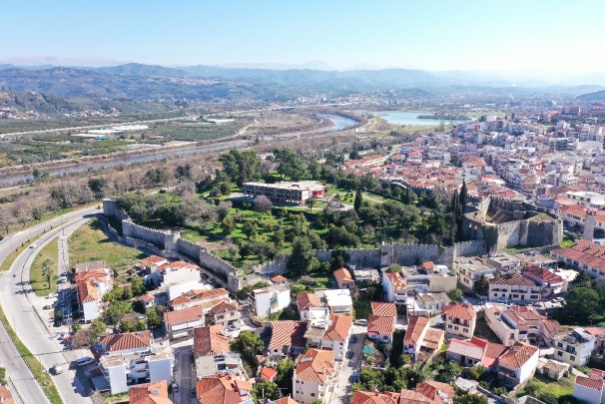 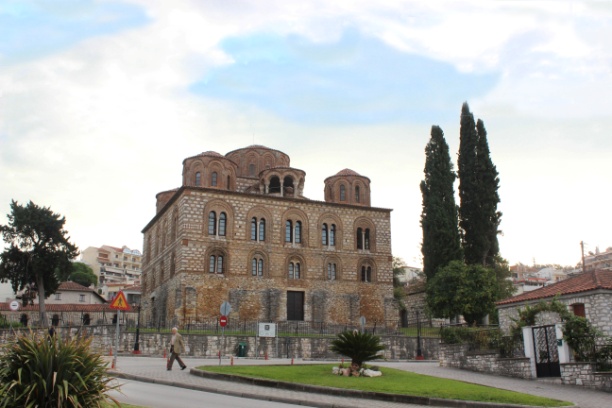 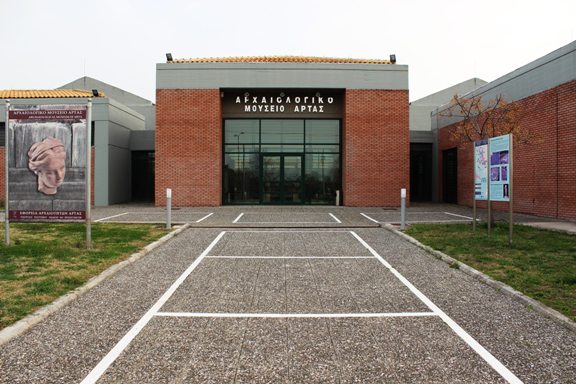 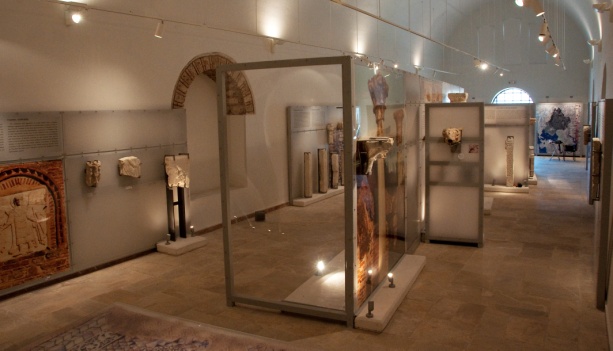 Η Εφορεία Αρχαιοτήτων Άρτας υποδέχεται ξανά το κοινό στα Μουσεία και τους Αρχαιολογικούς Χώρους ευθύνης της, από τη Δευτέρα 15 Ιουνίου 2020, έχοντας λάβει όλα τα ενδεικνυόμενα μέτρα προστασίας εργαζομένων και επισκεπτών και εφαρμόζοντας τις οδηγίες των αρμόδιων αρχών για την αποτροπή της διασποράς του κορωνοϊού, βάσει των πρωτοκόλλων ασφαλούς χρήσης. Αρχαιολογικό Μουσείο Άρτας Θερινό ωράριο λειτουργίας: 08:30-15:30 (Τρίτη κλειστό)Μέγιστος αριθμός ταυτόχρονης παρουσίας επισκεπτών: 30 άτομαΤηλέφωνο επικοινωνίας: 26810 71700, 26810 21191.Μουσείο ΠαρηγορήτισσαςΘερινό ωράριο λειτουργίας: 08:30-15:30 (Τρίτη κλειστό)Μέγιστος αριθμός ταυτόχρονης παρουσίας επισκεπτών: 8 άτομαΤηλέφωνο επικοινωνίας: 26810 28692.Κάστρο ΆρταςΘερινό ωράριο λειτουργίας: 08:00-17:00 (Τρίτη κλειστό)Δυτική Νεκρόπολη ΑμβρακίαςΣε συνεννόηση με το Αρχαιολογικό Μουσείο ΆρταςΒυζαντινοί Ναοί ΆρταςΣε συνεννόηση με το Μουσείο ΠαρηγορήτισσαςΚατά την είσοδο στα Μουσεία και κατά την περιήγηση σε αυτά είναι υποχρεωτική η τήρηση των ελάχιστων αποστάσεων ασφαλείας μεταξύ των επισκεπτών (1,5μ. σε εξωτερικούς χώρους και 2μ. σε εσωτερικούς χώρους).Η ροή της κίνησης των επισκεπτών θα εποπτεύεται από το φυλακτικό προσωπικό για την αποφυγή συνωστισμού.Θα εφαρμόζεται αυστηρά ο μέγιστος αριθμός ταυτόχρονης παρουσίας επισκεπτών ανά χώρο.Η χρήση μη ιατρικής μάσκας είναι υποχρεωτική για τις τους επισκέπτες, τους ξεναγούς και το προσωπικό των Μουσείων. Τηλέφωνο επικοινωνίας για περαιτέρω πληροφορίες, Γραφεία Εφορείας Αρχαιοτήτων Άρτας: 2681024636